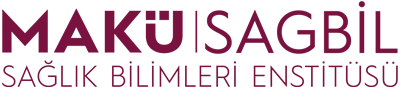 ENSTİTÜLER İÇİN SANAL TOPLANTI TALEP FORMU(Tez Savunması, Sözlü-Yazılı Sınav, TİK, TKB, Seminer vb.)Sanal Toplantı Tarihi: Sanal Toplantı Saati: 
Sanal Toplantı Türü (Tez Savunması, TİK vs.): Tez Savunması

*Sanal Toplantı bilgileri en geç ilgili tarihten 1 gün önce moderatör tarafından toplantıya katılacaklara eposta ile bildirilecektir.NOT:LÜTFEN BU FORMU WORD HALİYLE yusufyenigun@mehmetakif.edu.tr adresine iletiniz!
Sıra NoUnvan Ad Soyad Unvan Ad Soyad E-posta AdresiCep Telefonu1Danışman2Öğrenci3Jüri4Jüri5Jüri6Jüri7Yedek Jüri8Yedek Jüri9Enstitü “Sanal Moderatör ve Toplantı Yönetimi / Teknik Destek” Sorumlu PersonelEnstitü “Sanal Moderatör ve Toplantı Yönetimi / Teknik Destek” Sorumlu PersonelEnstitü “Sanal Moderatör ve Toplantı Yönetimi / Teknik Destek” Sorumlu PersonelAd SoyadEpostaCepTelYusuf YENİGÜNyusufyenigun@mehmetakif.edu.tr05308159663Hüseyin NARİNhnarin@mehmetakif.edu.tr05056573523